Постановка задачи для работы с 1С: Бухгалтерия предприятия ред 3.0. (Релиз 3.0.43.206)Состав работ: Доработка внешней обработки «Заполнение отрицательных остатков»Обработка отбирает все документы «Реализация товаров и услуг» (Далее РТиУ) по которым есть отрицательные остатки за данный период времени и создает документ «Поступление товаров и услуг» (Далее ПТиУ).Необходимо на форму обработки добавить следующие реквизиты:Реквизит «Цена» в табличной части ПТиУ будет рассчитываться как:«Цена» (В документе РТиУ) минус «НДС» (В документе РТиУ») минус { «Цена» (В документе РТиУ) умноженная на «Процент» (С формы обработки) деленная на 100}.Т.е. процент= -1, цена в РТиУ = 100, НДС= 15,25.Цена в ПТиУ = 100-15,25-(100*1/100)= 83,75На данный момент обработка по отбору данных работает некорректно. Необходимо сделать, чтобы два условия работали нормально:Отбираются документы РТиУ только за указанный период на форме обработки.Отбираются документы РТиУ только с отрицательными остатками..НаименованиеТип реквизитаКомментарийСпособ учета НДСПеречисление-Учитывается в стоимости-Принимается к вычету-Для операция по 0%- РаспределяетсяНа форме пользователь выбирает способ учета НДС и в созданном документе ПТиУ в ТЧ реквизит «Способ учета НДС» проставляется этим значением.Цена в документе(НДС)Перечисление-НДС в сумме-НДС сверхуНа форме пользователь выбирает значение и в созданном документе ПТиУ  реквизит «НДС» в шапке документа проставляется этим значением.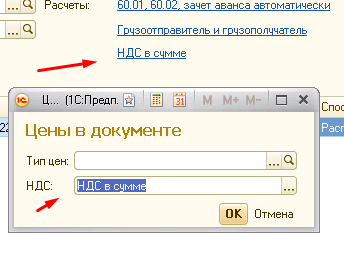 